Novo sensor de temperaturacom proteção contra condensaçãoCom o TF43, a WIKA agora oferece um novo sensor de temperatura especialmente para o uso nas aplicações de refrigeração, resfriamento e sistemas de ar-condicionado.No novo termômetro de inserção o elemento de medição e as junções do cabo de conexão são completamente moldadas em plástico. Esta proteção previne a formação de condensação devido as alterações frequentes de temperatura na faixa do ponto de orvalho.O TF43 está disponível em várias versões. Ele foi projetado para uma faixa de medição de -50 °C … +105 °C. Para elementos de medição, a escolha é entre Pt1000 e Pt100, adicional aos NTCs.WIKA DO BRASIL Indústria e Comércio Ltda.Av. Ursula Wiegand, 03Polígono Industrial18560-000 Iperó - SP / Brasil0800 979 1655marketing@wika.com.brwww.wika.com.brImagem pertecente à WIKA:Sensor de temperatura para refrigeração: TF43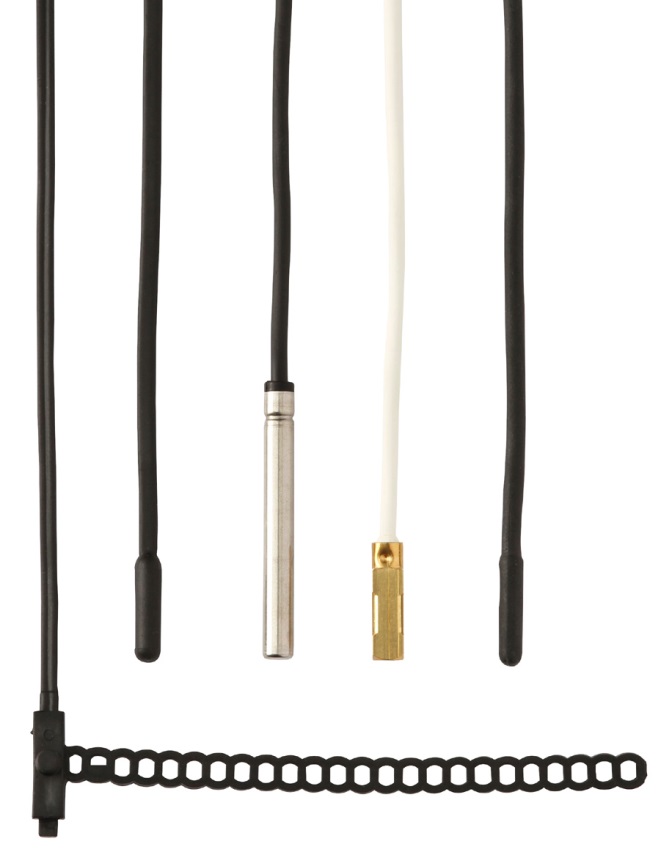 